ETÜT TALİMATIEtütlerde öğrencilerin diğer arkadaşlarını rahatsız edecek her türlü davranışı yasaktır.Etüt süresince etüt salonlarından çıkılmaz, koridorlarda gezilmez ve tuvalete gidilmez.Öğrencilerin telefonları etüt saatlerinde kapalı tutulur. Ancak teneffüslerde telefon görüşmeleri yapmalarına müsaade edilir.Veliler öğrencileri ders ve etüt saatleri dışında ararlar.Etüt arası izin alınmadan pansiyon dışına çıkılmaz.Etütlerde hiç bir şey yenilmez, içilmez.Etütlerde masalara, duvarlara ve sandalyelere hiçbir yazı yazılmaz. Etüt salonlarındaki eşyalara zarar verilmez. Aksi takdirde verilen zarar etüt salonunda çalışan öğrencilerden tazmin edilir.Etüt salonlarına dizüstü bilgisayarı götürülmesi kesinlikle yasaktır.Etüde mazeretsiz katılmayan öğrenciler hakkında disiplin işlemi uygulanır.Etüt salonlarından sandalyeler odalara kesinlikle çıkarılmaz.Etüt salonlarının düzeninden tüm öğrenciler sorumludur.Pandemi süresince öğrencilerin yemekhane ve etüt salonunda oturacakları yerler sabitlenmiş olup kesinlikle yer değiştirme işlemi yapılmayacak, öğrenci sadece isminin bulunduğu masa ve sandalyeyi kullanacaktır.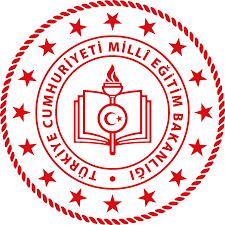 T.C.      SİVAS VALİLİĞİKARŞIYAKA MESLEKİ VE TEKNİK ANADOLU LİSESİPansiyon Etüt Zaman Çizelgesi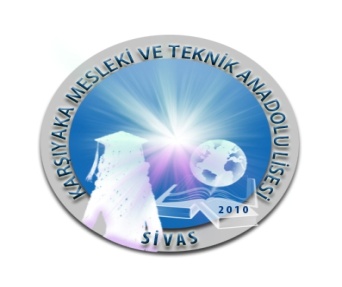               BAŞLAMABİTİŞFAALİYET ADI19.0019.301.ETÜT20.4520.152.ETÜT 20.3021.003.ETÜT21.1021.30ARA ÖĞÜN